Application for admission as an observer to meetings of the Conference of the Parties to the Rotterdam Convention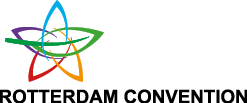 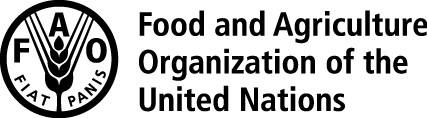 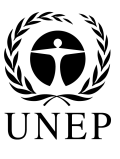 ROTTERDAM CONVENTIONApplication for admission as an observer to meetings of the Conference of the Parties to the Rotterdam Convention1
Paragraph 7 of Article 18 of the Rotterdam Convention provides: “The United Nations, its specialized agencies and the International Atomic Energy Agency, as well as any State not Party to the Convention may be represented at meetings of the Conference of the Parties as observers. Any body or agency, whether national or international, governmental or non-governmental, qualified in matters covered by the Convention, and which has informed the Secretariat of its wish to be represented at a meeting of the Conference of the Parties as an observer may be admitted unless at least one third of the Parties present object. The admission and participation of observers shall be subject to the rules of procedure adopted by the Conference of the Parties.”Paragraph 1 of rule 7 of the rules of procedure for the Conference of the Parties to the Rotterdam Convention provides: “Any body or agency, whether national or international, governmental or non-governmental, which is qualified in matters covered by the Convention and which has informed the Secretariat of its wish to be represented at a meeting as an observer may be so admitted unless one third of the Parties present at the meeting object.” To apply for admission as an observer at meetings of the Rotterdam Convention bodies (i.e., the Conference of the Parties and, as appropriate, the Chemical Review Committee), any interested body or agency should complete the present application form and send it, along with supporting documents, to brs@brsmeas.org at least one month prior to the commencement date or opening of the meeting in question. The Secretariat will screen the applications to check whether they are complete and in conformity with the above-mentioned requirements. Successful applications will be submitted to the Conference of the Parties at its next meeting following receipt of the relevant documents. In the event that any body or agency wishes to attend a meeting of a subsidiary body established under the Rotterdam Convention prior to their application being reviewed by the Conference of the Parties, such body or agency may be represented as an observer at the meeting of the subsidiary body on a provisional basis and will be considered for admission to meetings of the bodies established under the Rotterdam Convention at the next ordinary meeting of the Conference of the Parties, without prejudice to any decision of the Conference of the Parties or any relevant rules on admission of observers at meetings of that subsidiary body. Please complete those sections in the form below that are relevant to the body or agency making the request for admission:Secretariat of the Rotterdam ConventionUnited Nations Environment ProgrammeInternational Environment House 111–13, Chemin des AnémonesCH 1219 ChâtelaineGeneva, SwitzerlandTel:  +41 (0) 22 917 8218Fax: +41 (0) 22 917 8098E-mail: brs@brsmeas.orgSecretariat of the Rotterdam ConventionFood and Agriculture Organization  of the United Nations Viale delle Terme di Caracalla00153 Rome, ItalyTel:  +39 06 5705 5586Fax: +39 06 5705 3057E-mail: pic@fao.org I.	Name of body or agencyI.	Name of body or agencyContact person (if any): 	(Mr. / Ms.)Address:Tel:Fax:Email:National or international:Qualification in matters covered by the Rotterdam ConventionAffiliation with networks, non-governmental organizations or institutions involved in activities relating to the Food and Agriculture Organization of the United Nations (FAO) or the United Nations Environment Programme (UNEP) and/or the Rotterdam ConventionAffiliation with networks, non-governmental organizations or institutions involved in activities relating to the Food and Agriculture Organization of the United Nations (FAO) or the United Nations Environment Programme (UNEP) and/or the Rotterdam ConventionEconomic and Social Council consultative status:Yes ______No _______Other relevant affiliation (e.g., United Nations Permanent Forum on Indigenous Issues):Yes ______No _______Information to be provided, where relevant:Information to be provided, where relevant:Membership of networksMembership of networksName of network:Type of network:Geographical distribution:Date of membership:Information to be provided, if available:1. Information describing the body or agency2. Information on the affiliation of the body or agency with non-governmental organizations or institutions 3. Information on the programmes and activities undertaken by the body or agency/qualification in matters covered by the Convention4. Description of any network and/or membership system Information to be provided, if available:1. Information describing the body or agency2. Information on the affiliation of the body or agency with non-governmental organizations or institutions 3. Information on the programmes and activities undertaken by the body or agency/qualification in matters covered by the Convention4. Description of any network and/or membership system Signature and/or seal(the application must be signed by a duly authorized representative)Date:Date: